PIELIKUMSLimbažu novada pašvaldības domes ___,___.2023. saistošajiem noteikumiem Nr.__"Par medībām Limbažu novada pilsētās"ROBEŽU SHĒMASLimbažu pilsētā, Limbažu novadā 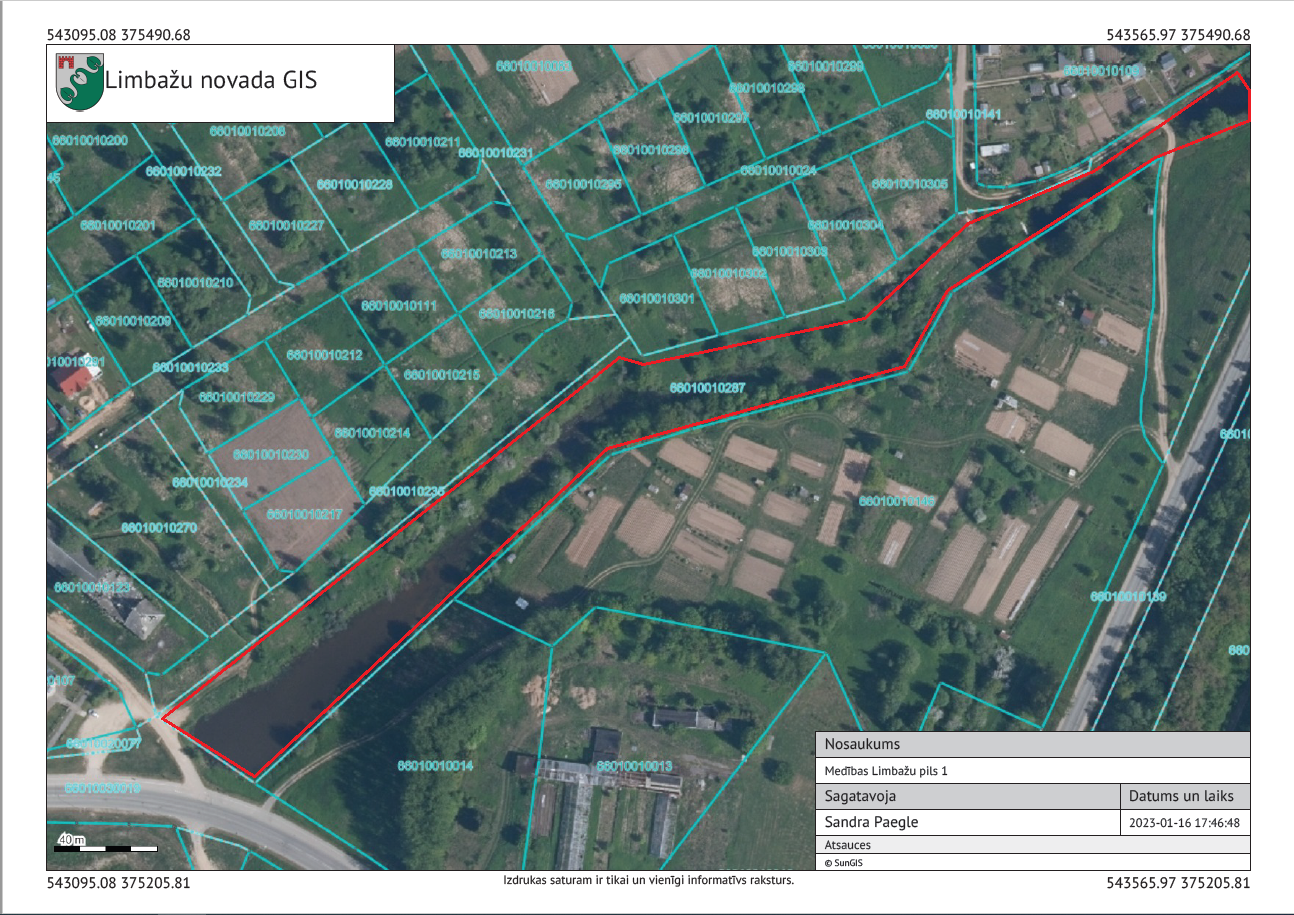 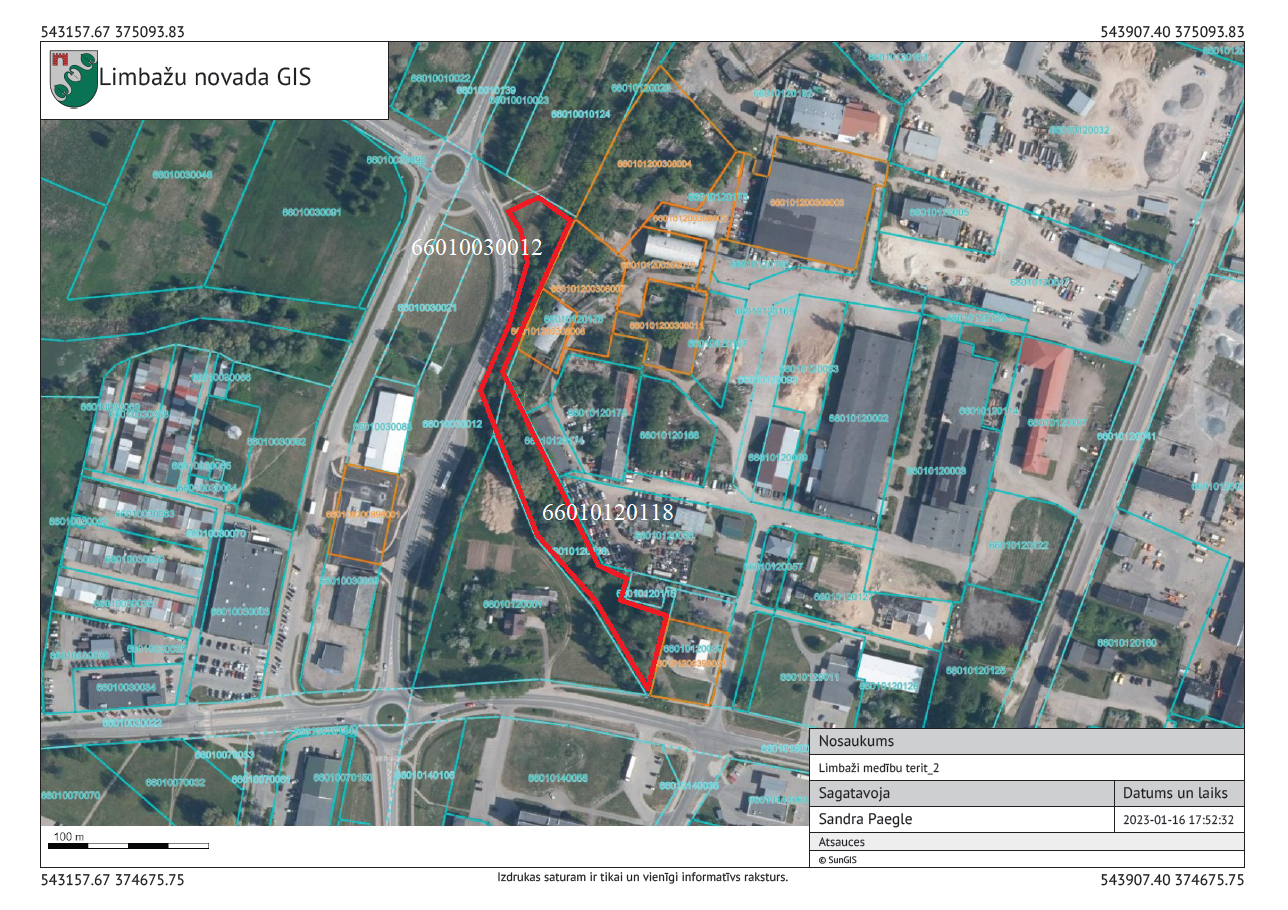 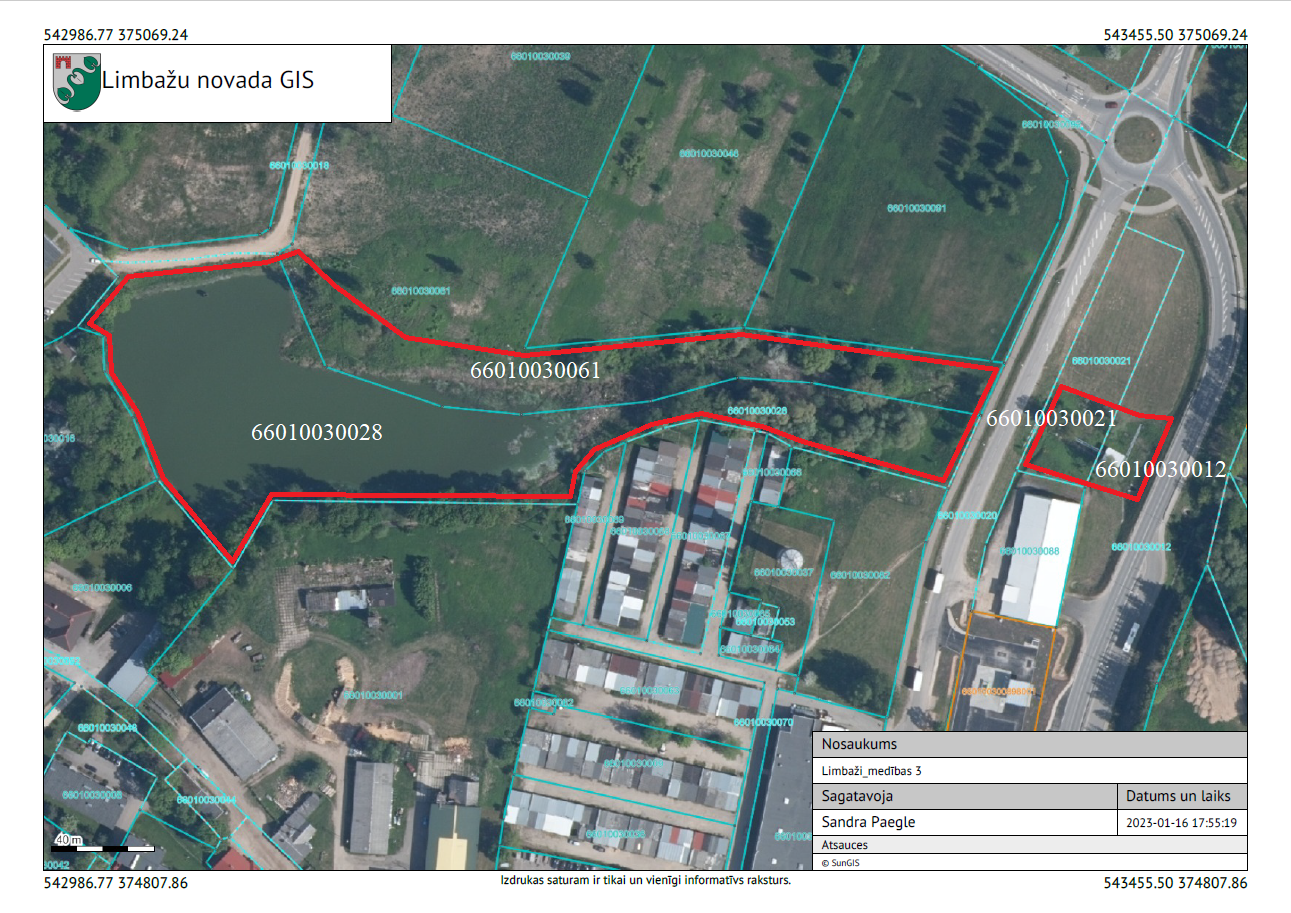 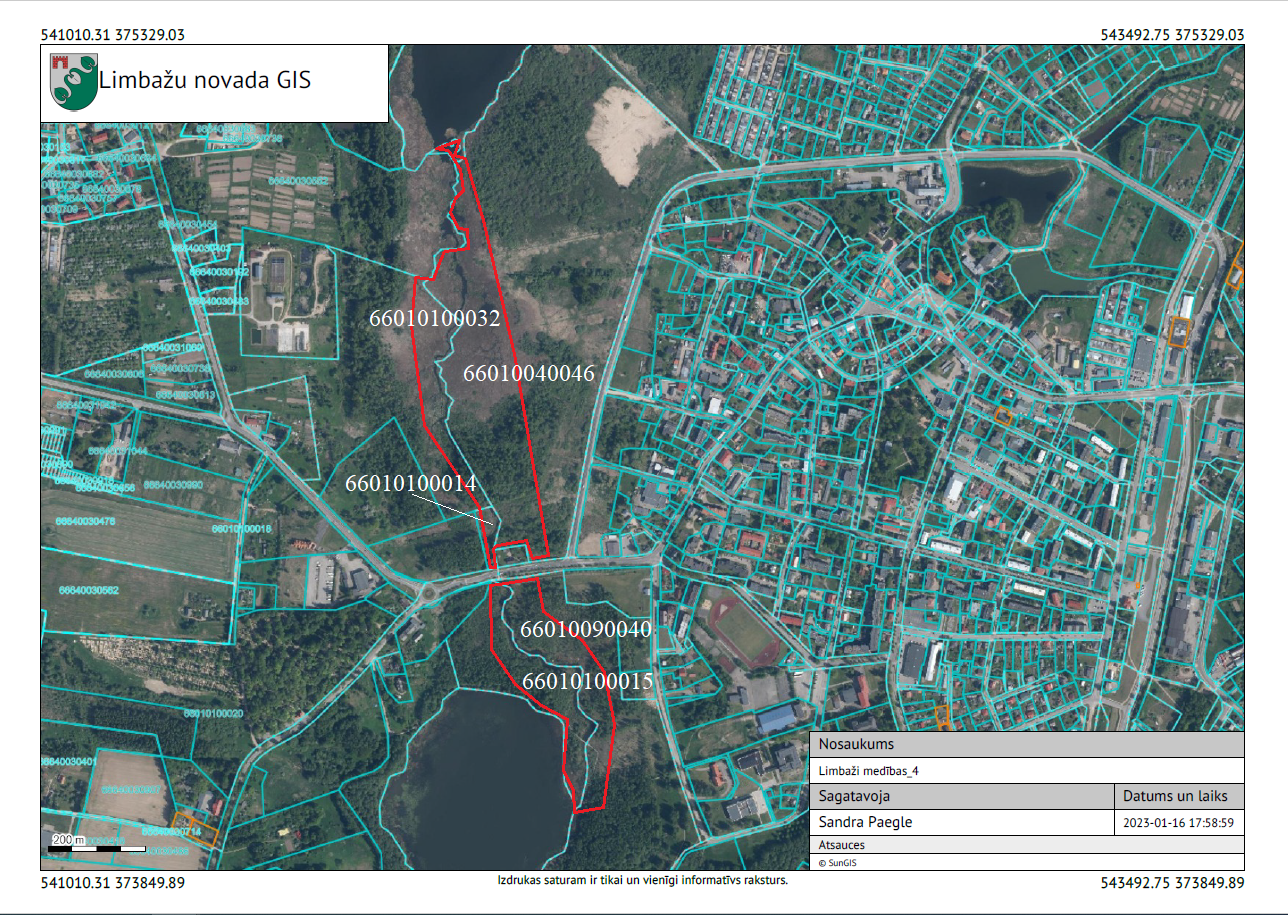 ROBEŽU SHĒMAAinažu pilsētā, Limbažu novadā 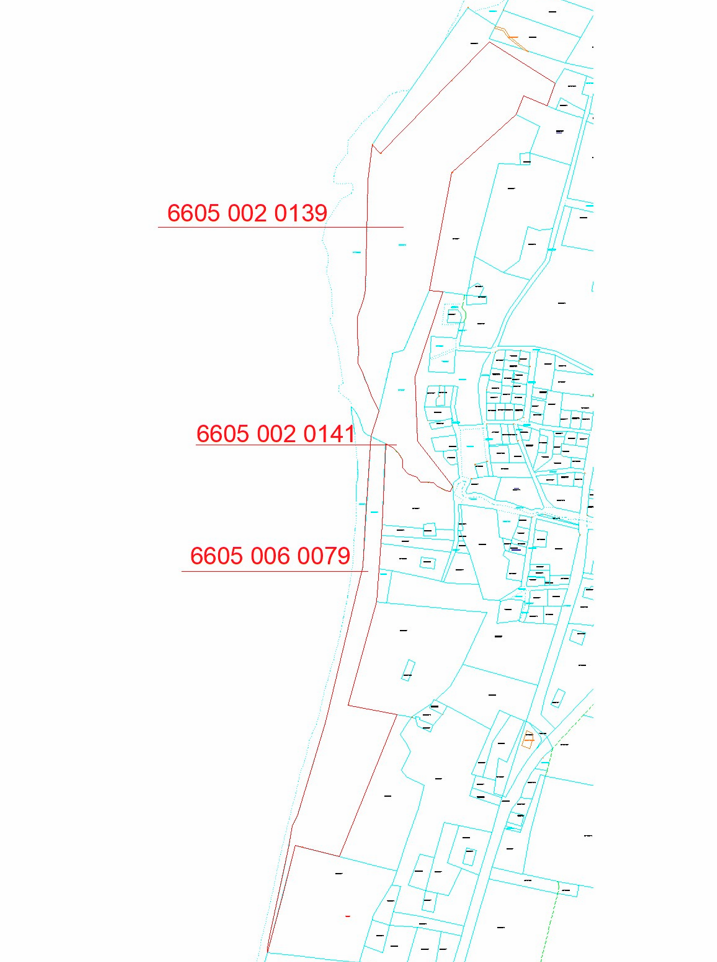 ROBEŽU SHĒMAAlojas pilsētā, Limbažu novadā 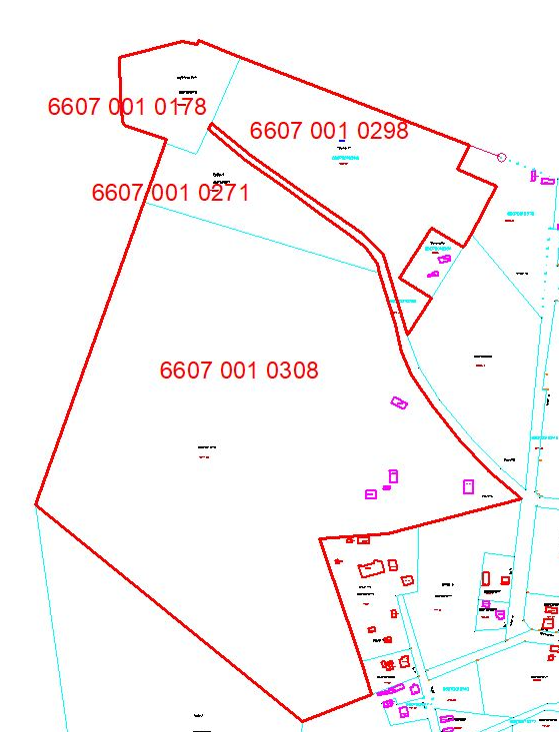 ROBEŽU SHĒMASalacgrīvas pilsētā, Limbažu novadā 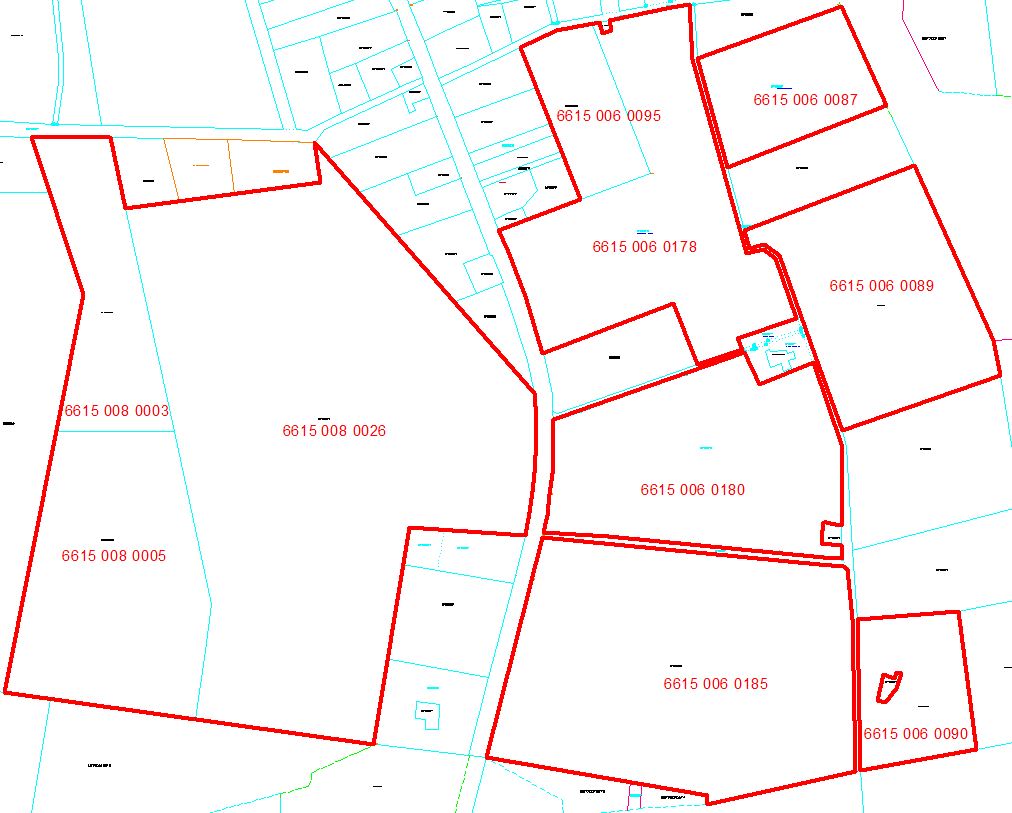 ROBEŽU SHĒMAStaiceles pilsētā, Limbažu novadā 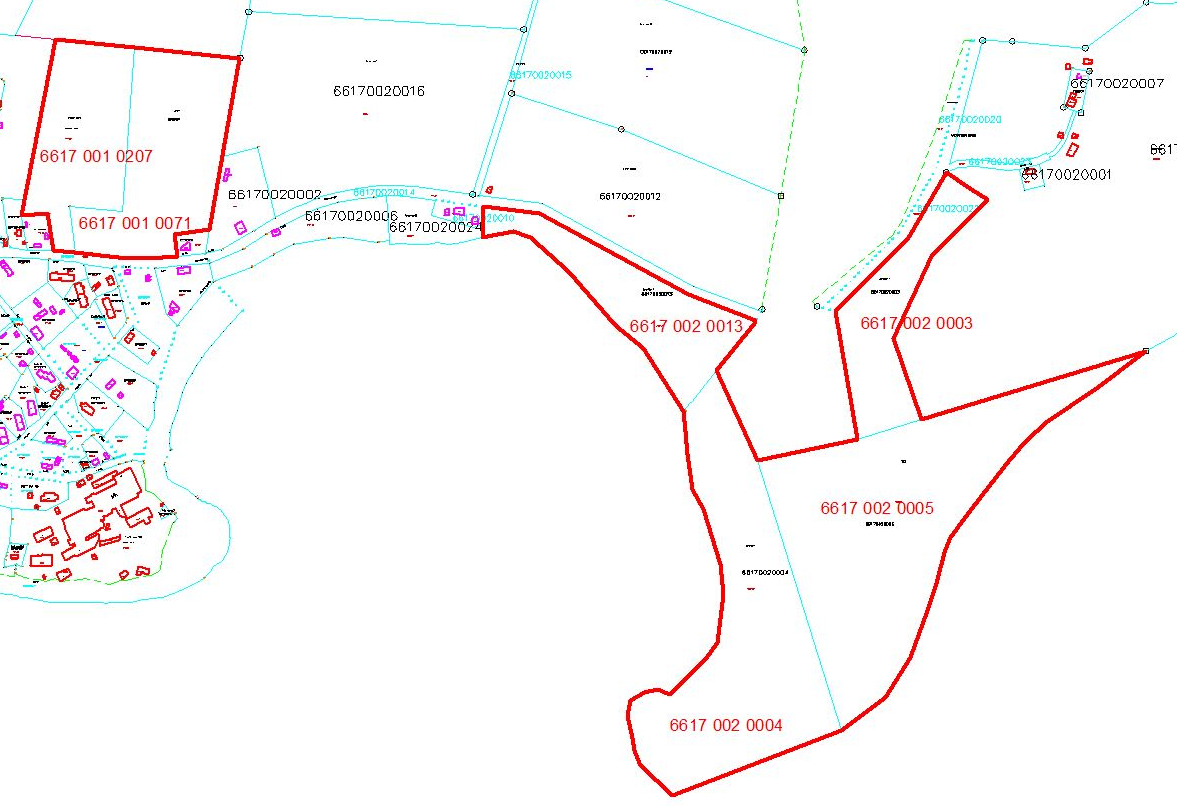 